                  МУНИЦИПАЛЬНОЕ БЮДЖЕТНОЕ ДОШКОЛЬНОЕ             ОБРАЗОВАТЕЛЬНОЕ УЧРЕЖДЕНИЕ ДЕТСКИЙ САД № 163                                              Проект«Тверь – город            воинской славы»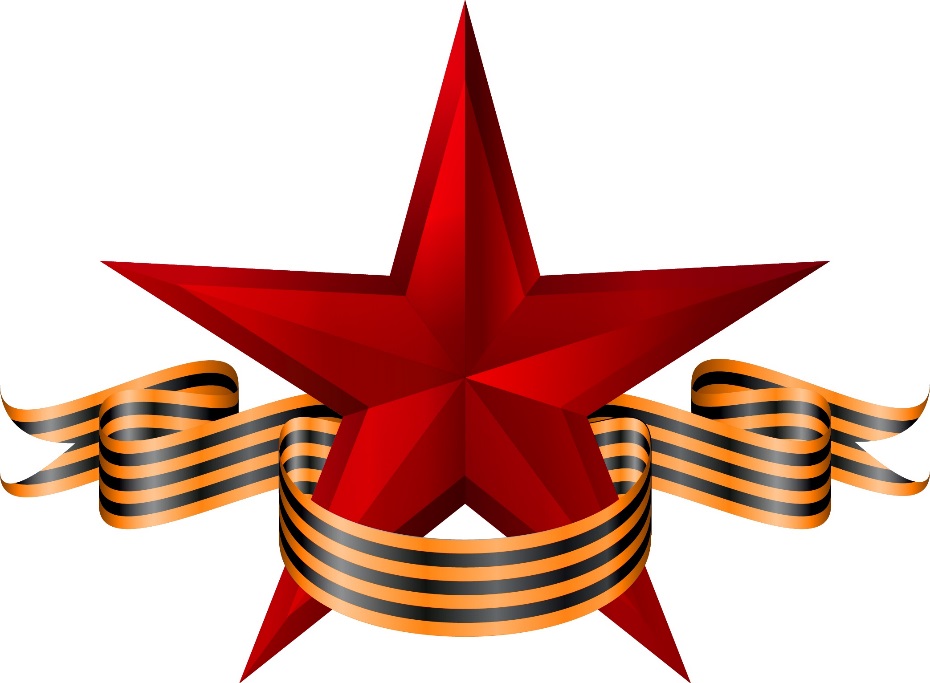                                                    Выполнила воспитатель                                                    Цыбанова М.В.Актуальность: Детский возраст является наиболее оптимальным для системы гражданско-патриотического воспитания, так как это период самоутверждения, активного развития социальных интересов и жизненных идеалов. О важности нравственно-патриотическом воспитании детей написано много, но патриотическое чувство не возникает само по себе. Только в результате длительной, целенаправленной воспитательной работы, начиная с самого детства можно сформировать элементы патриотизма. Как помочь ребенку научиться дорожить своей Родиной, родным городом? Только на конкретных фактах познакомив дошкольников с историей родного города и подвигах старшего поколения. Важно сформировать у детей понимание, что мы победили потому, что любим свою страну и свой город. Родина помнит своих героев, которые не пожалели отдать свою жизнь за счастье людей. Их именами названы города, улицы, в их честь воздвигнуты памятники, городам присваивают почетные звания. Проведя анкетирование и беседы с родителями оказалось, что многие совершенно не знакомы с героическими событиями города Твери в ВОВ. Тогда я и поняла, как важно познакомить не только детей, но и родителей с военной историей нашего города.Цель: Духовно-нравственное воспитание, краеведческое образование и просвещение дошкольников и родителей, воспитание патриотизма, чувства гордости за родной город Тверь.Задачи: Познакомиться с героическими событиями города Твери (Калинина) в Великой Отечественной войне. На конкретных исторических материалах раскрыть значение и важность города воинской славы в Великой Отечественной войне.Дать понятие в чём сходство и отличия в понятиях: город-герой, и город Воинской Славы.Вызвать чувство любви к родному городу, воспитание чувства гордости за историю города Твери (Калинина) в ВОВ.Дать детям представление о том, что народ помнит и чтит память героев в Великой Отечественной войны: в честь героев слагают стихи и песни, воздвигают памятники, называют улицы.Привлечь внимание родителей к проблемам воспитания патриотизма у детей.Вид проекта – информационно-познавательный.Продолжительность - краткосрочныйПериода реализации проекта – апрель-майУчастники – воспитатель, дети, родители.Методы и приёмы реализации проекта – Организационные;Мотивирующие;Словесные;Наглядные;Образовательные области Социально-коммуникативное развитие; Познавательное развитие; Художественно-эстетическое развитие; Речевое развитиеОжидаемый результат:Повысилась заинтересованность родителей в формировании чувства патриотизма у детей.Расширились и пополнились знания детей и их родителей о Великой Отечественной войне о родном городе через восприятия полученной ими информации.Сформировались чувства собственной принадлежности к сохранению и продолжению историко-культурного наследия.Этапы проекта: I этап – организационно-подготовительный - Изучение интернет ресурсов по теме проекта.- Обеспечение наглядного материала для реализации     проекта.-Обеспечение видеоматериала по теме проекта.- Планирование предстоящей деятельности, направленной на реализацию     проекта (составление перспективного плана)II этап – основной - НОД- Беседы- Работа с родителями- Чтение стихов о родном городе- Просмотр видеохроники- Рассматривание фотографий- Продуктивно-творческая деятельностьIII этап – заключительный Как результат:- Альбом «Тверь-город воинской Славы».- Альбом стихов о Любимом городе.- Создание в группе патриотического уголка, посвящённого родному городу.- Выставка познавательной литературы о городе Твери.- Фотовыставки: «Путешествие по памятным местам Твери»- Организация выставки детско-родительских рисунков «Тверь – глазами детей»- Посещение родителей с детьми памятных мест- Коллективная стенгазета «Тверь – город воинской славы»- Информация на стенд для родителей и детей- Выставка детско-родительских поделок, посвящённых родному городу.- Перспективный план- Презентация «Памятные места города Твери»                                  План реализации проектаМесяц и день недели       ТемаФормы организационной        деятельности          Задачи1 неделяапреля2 неделяапреля3 неделяапреля4 неделяапреля1 неделя мая2 неделя маяПамятник-  стела «Город воинской славы»Грамота городу Твери от президента«Помни где живёшь!»«Партизанка Лиза»«Легендарный экипаж Степана Горобца»«Воздушный таран над Пролетаркой»Музей калининского фронта Мемориальный комплекс "Смоленское захоронение"Четыре эпохи воинской славы Твери" - Выставка «Тверь – город воинской славы»  в Тверском краеведческом музее.Помощник председателя по патриотическому воспитанию подрастающего поколения и молодежи Тверского регионального отделения ветеранов Общероссийской общественной организации ветеранов «Российский Союз ветеранов». Лосев Виталий Маратович.Акция «Алая гвоздика»Рассказ воспитателя.Стих-е «Тучи над Тверью легли очень низко»Рассматривание фотографий исторического события.Создание альбома «Книга памяти»Стих-н М.Криворот «Город Тверь - город воинской славы»Беседа об улицах Твери получивших свое название в честь воинских формирований или героических людей ВОВ, в том числе - героев боёв за Калинин. Рассматривание фотографий героев, в честь которых названы улицы нашего города.
Рассказ воспитателя о подвиге Лизы Ч. в честь которой названа улица нашего города.Стих –е М.Комиссаровой  «Подвиг»Рекомендовать родителям сводить детей на экскурсию в музей им. Лизы Чайкиной.Просмотр презентацииЧтение исторической повести о легендарном экипаже П. Иванова «Ярче легенды» Стенд для детей и родителей «Подвиг экипажа»Рассказ воспитателя о подвиге лётчика Евгения Пичугина в честь которого названа улица в Твери.Стих-е В. Познякевича «Воздушный таран»Беседа с детьми о музее. Показ презентации.Рекомендовать родителям свозить детей в музей калининского фронта, который расположен в п.Эммаус.Коллективная стенгазета «Тверь – город воинской славы»Стих-е Л.Крамер «Освобождение Калинина»Рассказ воспитателя, просмотр видеоролика.Стих-е А.Дементьева«9 мая в Калинине»Видеохроника «Освобождение Калинина»Рекомендовать родителям посетить интерактивный военно-исторический музейэкспозицию, которая посвящена военной истории Тверской земли с XIII по XX век. Познакомить родителей с сайтом «Четыре эпохи воинской славы Твери» https://vk.com/tver_epohi_vsРассматривание иллюстраций, показ презентации.Рекомендовать родителям посетить с детьми выставку в Тверском краеведческом музее посвящённой событиям ВОВ нашего города.Стих-е Е.Власова  «Городу Воинской Славы Калинину»Встреча с интересными людьмиВыставки детско-родительских рисунков «Тверь – глазами детей»Чтение стих-ий посвящённых городу Калинину в военные годы.Слушание гимна Твери на стихи тверского поэта Андрея Дементьева.Посещение памятников ВОВ и воинских захоронений в городе ТвериВыставка детско-родительских поделок, посвящённых родному городу.Познакомить детей с историческим событием в честь которого воздвигнут памятник – стела.Рассказать о торжественной церемонии вручения грамоты о присвоении почётного звания «Город воинской славы» Твери в 2011 году в Кремле.Побуждать в детях интерес к событиям Великой Отечественной войны.Воспитывать гордость за свой народ, формировать интерес к истории своей малой Родины.Познакомить детей с героями, которые защищали свою Родину в годы Великой Отечественной войны в нашем городе.Воспитывать чувство уважения к защитникам Родины на основе ярких впечатлений, конкретных исторических фактов, происходящих в родном городе, доступных дошкольникам и, вызывающих у них эмоциональные переживания.Познакомить детей с героическим подвигом, совершённым в небе над нашим городом.Побуждать детей чтить память героев.Формировать бережное отношение к истории своего города. Формировать представление о том, как русский народ защищал Родину на фронте и в тылу родного края.Познакомить с событиями первых месяцев Великой Отечественной войны, боевыми действиями на территории Тверской области, рассказать, как проходили оборона и освобождение г. Калинина.Формировать духовно-нравственное начало через ознакомление с моментами истории Великой Отечественной Войны. Познакомить детей с выставкой, где  подробно раскрыта история боевых традиций Тверского края с эпохи Средне-вековья до Великой Отечественной войны 1941-1945 гг.Воспитывать уважение к памяти воинов-победителей, традиции преемственности поколений.Формирование духовности, нравственно-патриотических чувств у детей старшего дошкольного возраста.Укрепить живую связь времен и поколений.Развивать у детей познавательный интерес к историческому прошлому нашего города.Формирование у дошкольников чувства патриотизма, воспитание стремления кизучению и сохранению исторического наследия родного края.Содействие в воспитании гражданской ответственности через участие в социально- полезной деятельности;развитие социальной активности.